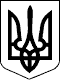 УЖГОРОДСЬКА РАЙОННА державна адміністраціяЗАКАРПАТСЬКОЇ ОБЛАСТІУЖГОРОДСЬКА РАЙОННА військова адміністраціяЗАКАРПАТСЬКОЇ ОБЛАСТІР О З П О Р Я Д Ж Е Н Н Я ___02.10.2023___                          м. Ужгород                                 №___95_____Про визначення результатів виконання завдань державними службовцями районної військової адміністрації, які займають посади державної служби категорій „Б” та „В” у 2023 роціВідповідно до статей 4, 15, 28 Закону України „Про правовий режим воєнного стану”, статей 6, 39, 41 Закону України „Про місцеві державні адміністрації”, статті 44 Закону України „Про державну службу”, Порядку проведення оцінювання результатів службової діяльності державних службовців, затвердженого постановою Кабінету Міністрів України від 23 серпня 2017 р. № 640 „Про затвердження Порядку проведення оцінювання результатів службової діяльності державних службовців” (зі змінами), указів Президента України: від 24 лютого 2022 року № 68/2022 „Про утворення військових адміністрацій”, від 24 лютого 2022 року № 64/2022 „Про введення воєнного стану в Україні”, від 26 липня 2023 року № 451/2023 „Про продовження строку дії воєнного стану в Україні”, розпорядження голови районної державної адміністрації – начальника районної військової адміністрації 13.12.2022 № 98 „Про проведення оцінювання результатів службової діяльності державних службовців районної державної адміністрації – районної військової адміністрації, які займають посади державної служби категорій „Б” та „В” у 2023 році”, з метою забезпечення визначення якості виконання поставлених завдань державними службовцями районної військової адміністрації, а також прийняття рішення щодо їх преміювання, планування службової кар’єриЗ О Б О В ’ Я З У Ю:1. Затвердити Графік визначення результатів виконання завдань державними службовцями районної військової адміністрації, які займають посади державної служби категорій „Б” та „В” у 2023 році та визначити результати виконання завдань (далі – визначення результатів) державних службовців районної військової адміністрації, які займають посади державної служби категорії „Б” та „В”,  згідно із затвердженим графіком (додаток 1).22. Затвердити список державних службовців районної військової адміністрації, які займають посади державної служби категорії „Б” (керівника апарату та керівників структурних підрозділів районної військової адміністрації зі статусом юридичної особи публічного права), визначення результатів виконання завдань яких проводиться у 2023 році, згідно додатку 2.3. Затвердити список державних службовців районної військової адміністрації, які займають посади державної служби категорії „Б” (керівників структурних підрозділів апарату та керівників структурних підрозділів районної військової адміністрації без статусу юридичної особи публічного права), визначення результатів виконання завдань яких проводиться у 2023 році, згідно додатку 3.4. Затвердити список державних службовців районної військової адміністрації, які займають посади державної служби категорії „Б” (заступника керівника апарату, заступників керівників структурних підрозділів апарату та заступників керівників структурних підрозділів районної військової адміністрації без статусу юридичної особи публічного права), визначення результатів виконання завдань яких проводиться у 2023 році, згідно додатку 4.5. Затвердити список державних службовців районної військової адміністрації, які займають посади державної служби категорії „В” (державних службовців апарату та структурних підрозділів районної військової адміністрації без статусу юридичної особи публічного права), визначення результатів виконання завдань яких проводиться у 2023 році, згідно додатку 5.6. Керівнику апарату районної військової адміністрації, керівникам структурних підрозділів районної військової адміністрації зі статусом юридичної особи публічного права та керівникам структурних підрозділів районної військової адміністрації без статусу юридичної особи публічного права:у визначені терміни здійснити заходи, передбачені графіком, затвердженим пунктом 1 цього розпорядження;у разі тимчасової відсутності державного службовця, який займає посаду державної служби категорії „Б” або „В”, або його повторної неявки для проходження оціночної співбесіди у визначені безпосереднім керівником строки визначення результатів виконання завдань проводиться безпосереднім керівником та керівником самостійного структурного підрозділу (у разі наявності) без оціночної співбесіди в установлений строк; у разі тимчасової відсутності у зв’язку з відрядженням або відпусткою такого державного службовця за його заявою до безпосереднього керівника оціночна співбесіда та визначення результатів виконання завдань проводяться раніше термінів визначених графіком, затвердженим пунктом 1 цього розпорядження.7. Відділу управління персоналом апарату районної військової адміністрації (Мельник Т.Ф.):до 05 жовтня 2023 забезпечити державних службовців, які підлягають оцінюванню, формою щодо результатів виконання завдань державним службовцем, який займає посаду державної служби категорії „Б” та „В” (додаток 9 до Типового порядку) в електронній формі; 3забезпечити надання консультативної допомоги учасникам оцінювання в період його проведення; забезпечити моніторинг своєчасного виконання заходів передбачених графіком, затвердженим пунктом 1 цього розпорядження;узагальнити результати виконання завдань державними службовцями районної військової адміністрації, які займають посади державної служби категорій „Б” та „В” (визначених у додатках 2 – 5, затверджених пунктами 2 - 5 цього розпорядження) та до 29 грудня 2023 року підготувати проєкт розпорядження про затвердження висновку щодо оцінювання результатів службової  діяльності  державних  службовців, які займають посади категорії „Б” та „В”.8. Контроль за виконанням цього розпорядження залишаю за собою. Голова  державної   адміністрації   –начальник військової адміністрації                                         Юрій ГУЗИНЕЦЬ